AppendixSupplementary Questionnaire. Enhanced Enteric Fever Questionnaire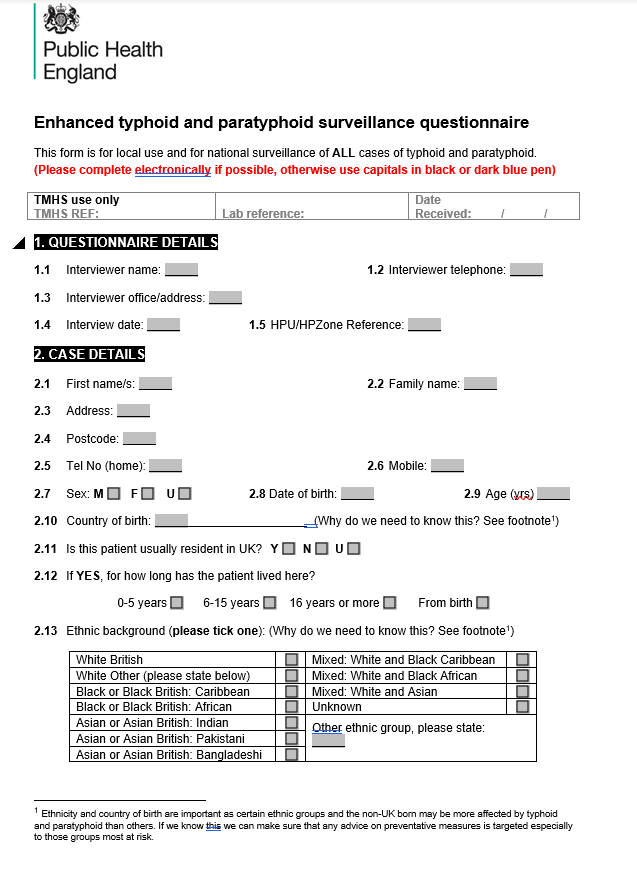 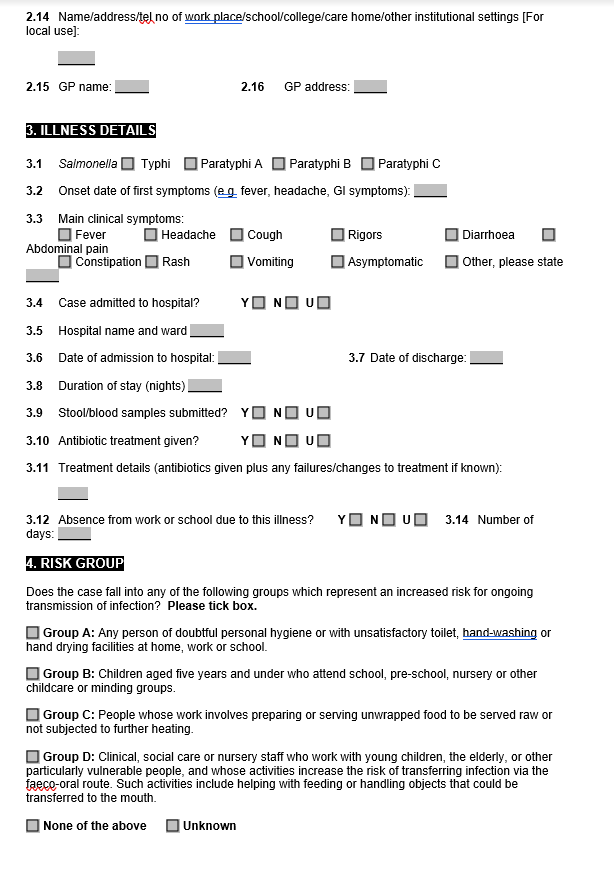 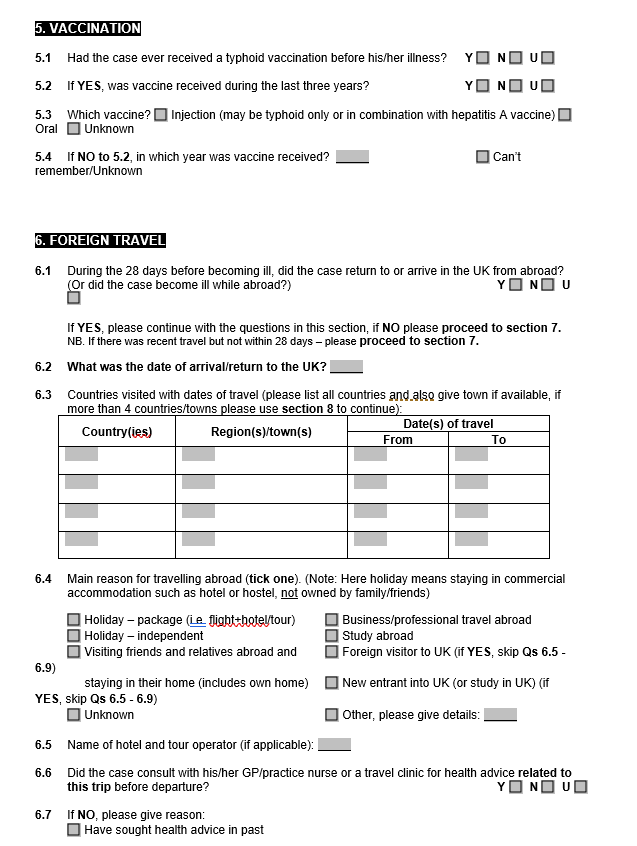 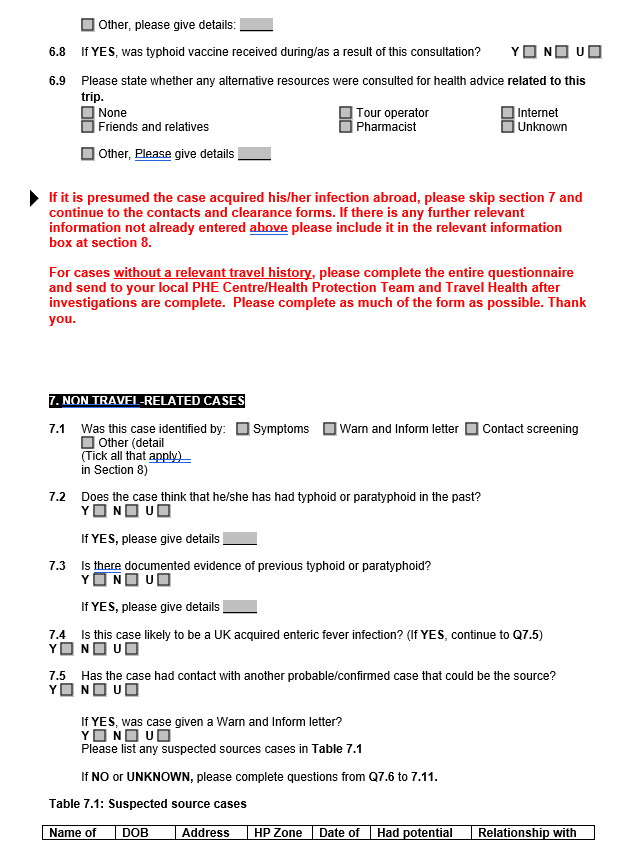 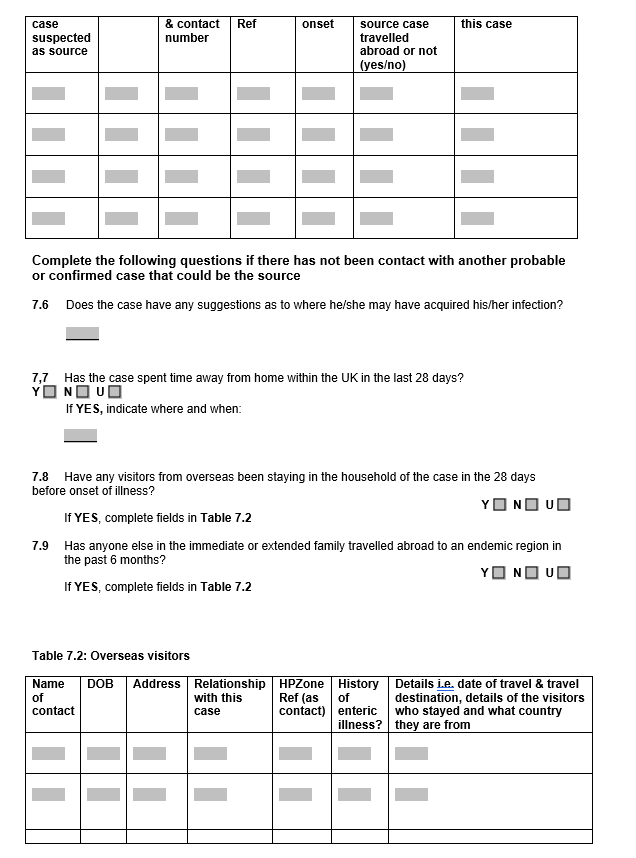 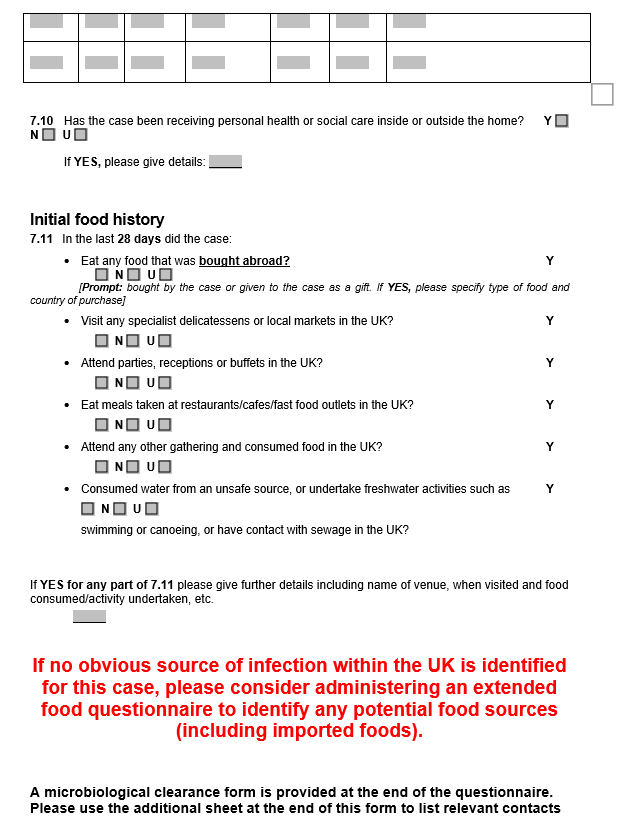 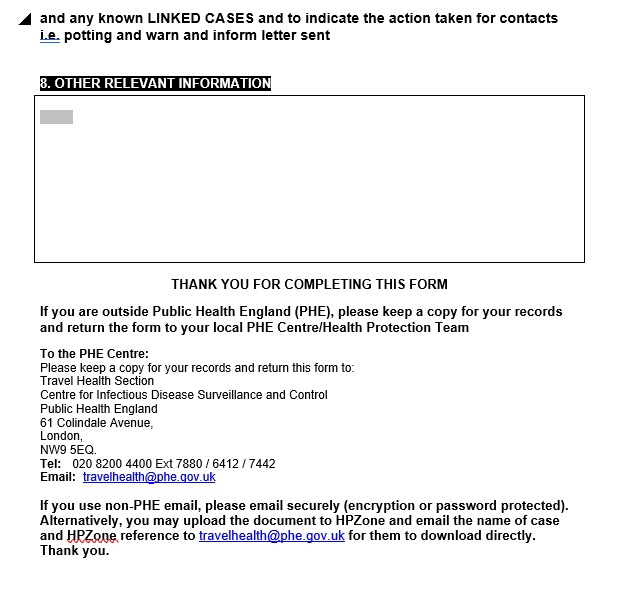 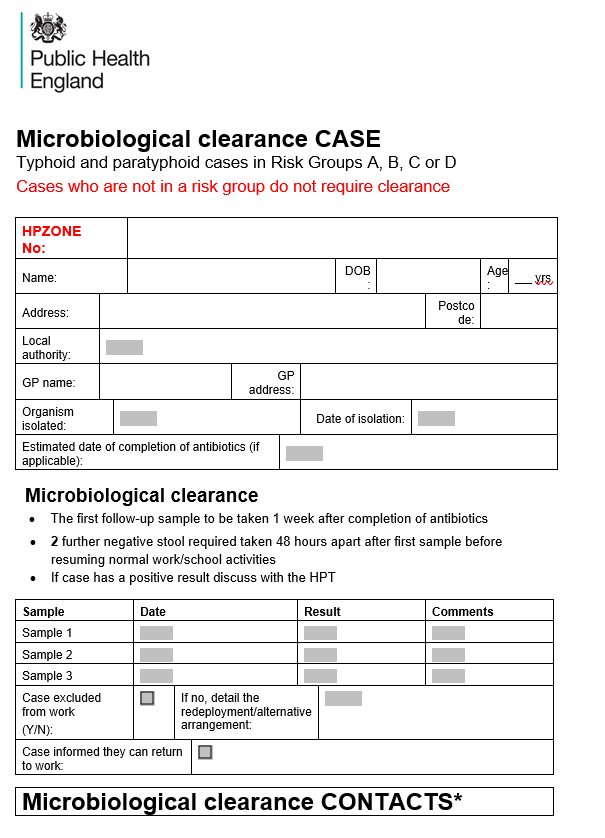 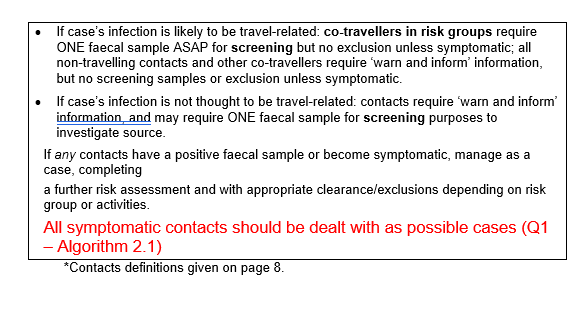 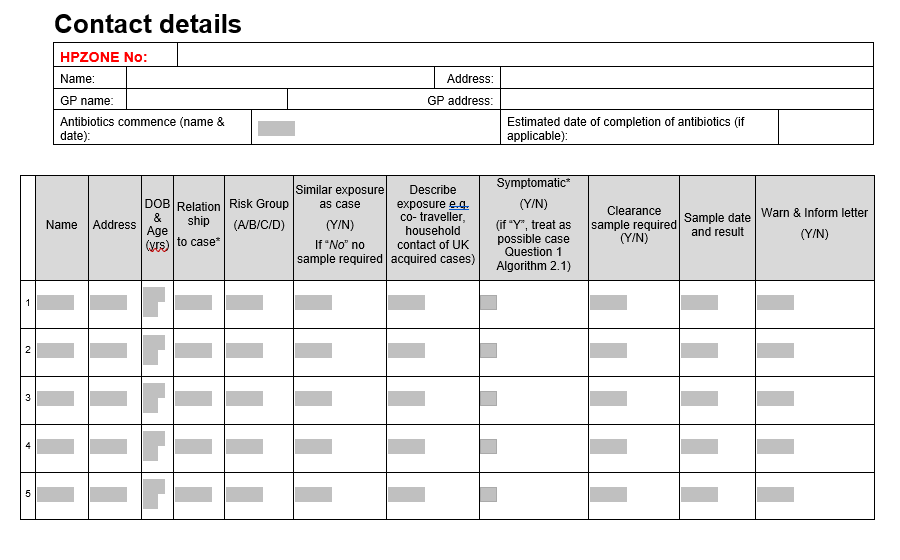 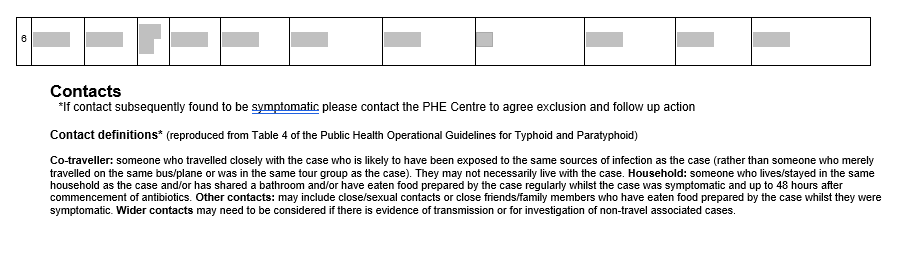 Supplementary Table 1. Enteric fever incidence rates per 100,000 person-years described by IMD, sex and age (n=1412).Supplementary Table 2.  Enteric fever incidence rates per 100,000 person-years described by ethnicity, sex and age (n=1412).Supplementary Table 3.  Enteric fever incidence rates per 100,000 person-years described by ethnicity and IMD (n=1412).Supplementary Figure 1. Individuals travelling abroad of Indian, Pakistani, White (British/Other) and total ethnicities, grouped by reason for travelling (A) and grouped by advice seeking pattern (B) (n=1412).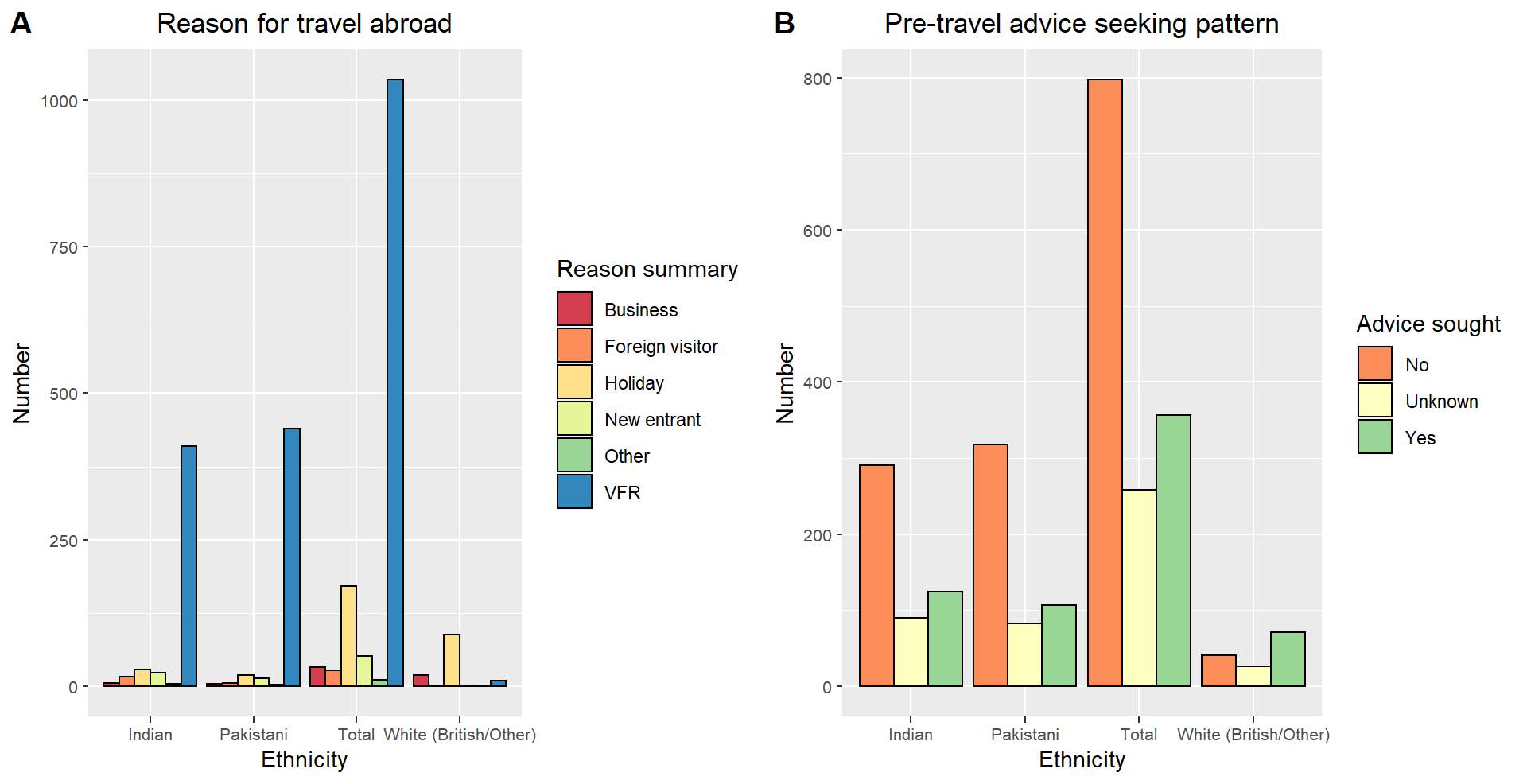 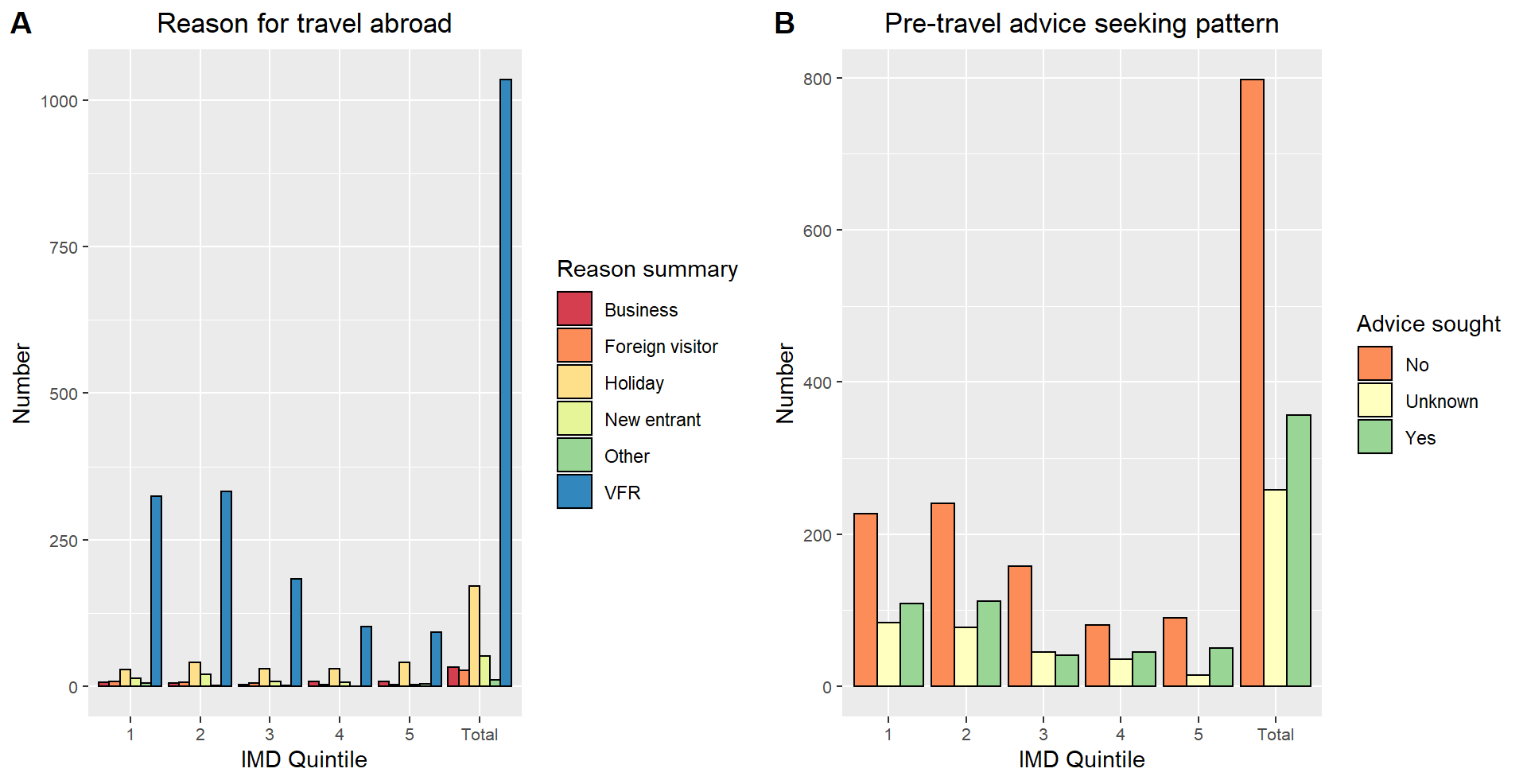 Supplementary Figure 2. Individuals travelling abroad from each IMD quintile and total IMD, grouped by reason for travelling (A) and grouped by advice seeking pattern (B) (n=1412).Supplementary Table 4. Negative binomial regression models with case number as an outcome, ethnicity and IMD as explanatory variables and person-years as an offset (n=1412).Supplementary Table 5. Proportion of cases from each ethnicity in each IMD quintile (n=1412).Supplementary Table 6. Model 3 repeated for 3 outcomes (hospital admission, absence from school/work and symptom severity) with interaction terms added: ethnicity-travel abroad, IMD-residence and IMD-ethnicity.Supplementary Table 7. Binary and ordinal logistic regressions with ethnicity and IMD as the explanatory variables and hospital admission, absence from school/work and symptom severity as main outcomes. Supplementary Table 8. Binary and ordinal logistic regressions with ethnicity and IMD as the explanatory variables and alternative symptom severity (without multiplicated values) as the main outcome (n=1412). IMD Quintile (95% CI1)IMD Quintile (95% CI1)IMD Quintile (95% CI1)IMD Quintile (95% CI1)IMD Quintile (95% CI1)IMD Quintile (95% CI1)1 (most deprived)2345 (least deprived)TotalTotal0.83(0.76, 0.91)0.84(0.77, 0.92)0.48(0.43, 0.54)0.34(0.29, 0.39)0.32(0.28, 0.37)0.57(0.54, 0.60)SexFemales0.81(0.71, 0.92)0.83(0.73, 0.94)0.45(0.38, 0.54)0.32(0.26, 0.39)0.30(0.28, 0.42)0.55(0.51, 0.59)Males0.86(0.75, 0.97)0.85(0.75, 0.97)0.51(0.43, 0.61)0.36(0.29, 0.44)0.34(0.28, 0.42)0.59(0.55, 0.64)Age0-41.07(1.04, 1.77)0.84(0.57, 1.19)0.69(0.43, 1.04)0.31(0.14, 0.59)0.26(0.10, 0.53)0.69(0.57, 0.82)5-91.37(1.04, 1.77)1.30(0.95, 1.72)1.02(0.70, 1.43)0.58(0.34, 0.91)0.41(0.22, 0.70)0.97(0.83, 1.13)10-140.89(0.61, 1.25)1.12(0.78, 1.55)0.55(0.31, 0.89)0.38(0.19, 0.67)0.32(0.15, 0.59)0.66(0.54, 0.80)15-241.06(0.84, 1.32)1.28(1.04, 1.57)0.75(0.56, 1.00)0.67(0.48, 0.91)0.65(0.46, 0.90)0.91(0.81, 1.02)25-441.04(0.89, 1.20)1.15(1.00, 1.33)0.67(0.55, 0.82)0.53(0.41, 0.67)0.61(0.48, 0.77)0.83(0.77, 0.90)45-640.54(0.42, 0.70)0.47(0.36, 0.60)0.27(0.19, 0.37)0.21(0.14, 0.25)0.16(0.11, 0.24)0.32(0.28, 0.36)65+0.16(0.08, 0.28)0.18(0.10, 0.30)0.12(0.06, 0.21)0.08(0.04, 0.15)0.08(0.03, 0.14)0.11(0.08, 0.15)1-95% CI were calculated using Byar approx. Poisson1-95% CI were calculated using Byar approx. Poisson1-95% CI were calculated using Byar approx. Poisson1-95% CI were calculated using Byar approx. Poisson1-95% CI were calculated using Byar approx. Poisson1-95% CI were calculated using Byar approx. Poisson1-95% CI were calculated using Byar approx. PoissonEthnicity (95% CI1)Ethnicity (95% CI1)Ethnicity (95% CI1)Ethnicity (95% CI1)Ethnicity (95% CI1)Ethnicity (95% CI1)Ethnicity (95% CI1)BangladeshiBlack (African/Caribbean) Indian       PakistaniOther/Other AsianWhite (British/Other)TotalTotal5.68 (4.74, 6.76)0.70 (0.54, 0.89)7.81(7.18, 8.49)9.89(9.08, 10.75)0.78(0.64, 0.93)0.07(0.06, 0.08)0.57(0.54, 0.60)SexFemales5.27(3.99, 6.83)0.64(0.44, 0.91)7.96(7.05, 8.96)9.70(8.57, 10.94)0.87(0.70, 1.11)0.06(0.05, 0.08)0.54(0.50, 0.58)Males6.06(4.73, 7.66)0.76(0.52, 1.06)7.67(6.79, 8.63)10.07(8.94, 11.29)0.69(0.51, 0.90)0.08(0.06, 0.09)0.59(0.55, 0.63)Age0-42.74(1.10, 5.65)0.23(0.03, 0.82)6.25(4.25, 8.87)10.19(7.88, 12.96)0.51(0.23, 0.96)0.01(0.00, 0.04)0.66(0.55, 0.80)5-96.69(3.90, 10.72)0.77(0.28, 1.67)14.25(10.82, 18.42)13.31(10.55, 16.57)0.58(0.25, 1.15)0.01(0.00, 0.04)1.08(0.06, 1.70)10-148.44(5.08, 13.18)0.27(0.03, 0.99)6.11(3.87, 9.17)10.04(7.47, 13.19)0.57(0.23, 1.17)0.02(0.01, 0.07)0.64(0.53, 0.78)15-245.81(3.72, 8.64)0.56(0.24, 1.10)8.61(6.89, 10.61)12.01(9.92, 14.42)0.83(0.53, 1.23)0.15 (0.11, 0.20)0.82(0.73, 0.92)25-445.36(3.87, 7.25)0.73(0.46, 1.10)8.50(7.44, 9.67)9.37(8.06, 10.82)1.09(0.82, 1.42)0.12(0.09, 0.15)0.79(0.73, 0.86)45-646.75(3.77, 11.13)1.23(0.77, 1.87)6.14(4.95, 7.54)7.93(5.99, 10.29)0.65(0.36, 1.09)0.04(0.02, 0.06)0.31(0.27, 0.36)65+3.62(0.73, 10.57)0.35(0.04, 1.25)5.39(3.66, 7.65)2.02(0.65, 4.71)0.00 (0.00, 0.00)0.03(0.02, 0.06)0.12(0.09, 0.16)1-95% CI were calculated using Byar approx. Poisson1-95% CI were calculated using Byar approx. Poisson1-95% CI were calculated using Byar approx. Poisson1-95% CI were calculated using Byar approx. Poisson1-95% CI were calculated using Byar approx. Poisson1-95% CI were calculated using Byar approx. Poisson1-95% CI were calculated using Byar approx. Poisson1-95% CI were calculated using Byar approx. PoissonEthnicity (95% CI1)Ethnicity (95% CI1)Ethnicity (95% CI1)Ethnicity (95% CI1)Ethnicity (95% CI1)Ethnicity (95% CI1)BangladeshiBlack (African/Caribbean) Indian       PakistaniOther/Other AsianWhite (British/Other)IMD Quintile1 (most deprived)4.42 (3.21, 5.93)0.43 (0.24, 0.72)7.43 (6.05, 9.04)7.82 (6.81, 8.93)0.57 (0.37, 0.84)0.05 (0.03, 0.07)26.03 (4.34, 8.15)0.49 (0.27, 0.80)8.11 (6.89, 9.48)11.40 (9.69, 13.32)0.59 (0.39, 0.86)0.07 (0.05, 0.10)34.54 (2.34, 7.92)0.53 (0.23, 1.04)7.77 (6.46, 9.27)9.09 (7.04, 11.54)0.48 (0.28, 0.77)0.04 (0.02, 0.06)45.07 (2.03, 10.45)0.81 (0.29, 1.76)5.51 (4.23, 7.05)9.62 (6.84, 13.15)0.56 (0.31, 0.92)0.07 (0.05, 0.09)5 (least deprived)11.48 (5.50, 21.11)0.92 (0.25, 2.35)6.48 (4.96, 8.30)10.42 (6.92, 15.06)0.50 (0.25, 0.89)0.08 (0.06, 0.11)1-95% CI were calculated using Byar approx. Poisson1-95% CI were calculated using Byar approx. Poisson1-95% CI were calculated using Byar approx. Poisson1-95% CI were calculated using Byar approx. Poisson1-95% CI were calculated using Byar approx. Poisson1-95% CI were calculated using Byar approx. Poisson1-95% CI were calculated using Byar approx. PoissonIMD and ethnicity only ModelIMD and ethnicity only ModelIMD, ethnicity and IMD-ethnicity interaction ModelIMD, ethnicity and IMD-ethnicity interaction ModelVariableIncidence risk ratio(95% CI)p-value1Incidence risk ratio(95% CI)p-valueEthnicityWhite (British/Other)RefRefBangladeshi87.64 (68.09-112.81)<0.001***94.20 (55.00, 161.33)<0.001***Pakistani154.39 (127.13, 187.50)<0.001***166.58 (104.22, 266.26)<0.001***Indian117.88 (97.57, 142.42)<0.001***158.36 (96.97, 258. 63)<0.001***Black (African/Caribbean)8.56 (6.15, 11.93)<0.001***9.24 (4.70, 18.19)<0.001***Other/Other Asian8.98 (6.92, 11.65)<0.001***12.15 (6.72, 21.95)<0.001***IMD Quintile1 (most deprived)RefRef21.31 (1.14, 1.50)<0.001***1.50 (0.84, 2.66)0.17031.10 (0.93, 1.29)0.2590.78 (0.41, 1.50)0.45941.05 (0.87, 1.27)0.6111.42 (0.81, 2.51)0.2235 (least deprived)1.23 (1.02, 1.50)0.031*1.76 (1.02, 3.03)0.043*IMD-Ethnicity interaction0.144821-*p<0.05 **p<0.01 ***p<0.0012-Wald’s test with significance level at p<0.05.1-*p<0.05 **p<0.01 ***p<0.0012-Wald’s test with significance level at p<0.05.1-*p<0.05 **p<0.01 ***p<0.0012-Wald’s test with significance level at p<0.05.1-*p<0.05 **p<0.01 ***p<0.0012-Wald’s test with significance level at p<0.05.1-*p<0.05 **p<0.01 ***p<0.0012-Wald’s test with significance level at p<0.05.IMD Quintile (%)IMD Quintile (%)IMD Quintile (%)IMD Quintile (%)IMD Quintile (%)IMD Quintile (%)Ethnicity12345TotalBangladeshi44 (38.3)42 (36.5)12 (10.4)7 (6.1)10 (8.7)115 (100.0)Black (African/Caribbean)15 (31.3)15 (31.3)8 (16.7)6 (12.5)4 (8.3)48 (100.0)Indian100 (19.8)158 (31.2)123 (24.3)63 (12.5)62 (12.3)506 (100.0)Other/Other Asian26 (26.8)28 (28.9)17 (17.5)15 (15.5)11 (11.3)97 (100.0)Pakistani216 (42.5)158 (31.1)67 (13.2)39 (7.7)28 (5.5)508 (100.0)White (British/Other)19 (13.8)30 (21.7)17 (12.3)32 (23.2)40 (29.0)138 (100.0)Total420 (29.8)431 (30.5)244 (17.3)162 (11.5)155 (11.0)1412 (100.0)Hospital Admission (n=1412)Absence from school/work(n=1020)Symptom Severity(n=1412)Variablep-value1p-value1p-value1Ethnicity-Travel abroad0.44420.7140.148IMD Quintile-Residence0.5000.9700.686IMD Quintile-Ethnicity0.9510.8160.3811-*p<0.05 **p<0.01 ***p<0.0012-Wald’s test with significance level at p<0.05.1-*p<0.05 **p<0.01 ***p<0.0012-Wald’s test with significance level at p<0.05.1-*p<0.05 **p<0.01 ***p<0.0012-Wald’s test with significance level at p<0.05.1-*p<0.05 **p<0.01 ***p<0.0012-Wald’s test with significance level at p<0.05.Unadjusted model (outcomes only)Unadjusted model (outcomes only)Model 11Model 11Model 22Model 22Model 33Model 33VariableOdds ratios(95% CI)p-value4Odds ratios(95% CI)p-valueOdds ratios(95% CI)p-valueOdds ratios(95% CI)p-valueOutcome: Hospital Admission (n=1342 for Unadjusted Model, Model 1 and Model 2 and n=1143 for Model 3)Outcome: Hospital Admission (n=1342 for Unadjusted Model, Model 1 and Model 2 and n=1143 for Model 3)Outcome: Hospital Admission (n=1342 for Unadjusted Model, Model 1 and Model 2 and n=1143 for Model 3)Outcome: Hospital Admission (n=1342 for Unadjusted Model, Model 1 and Model 2 and n=1143 for Model 3)Outcome: Hospital Admission (n=1342 for Unadjusted Model, Model 1 and Model 2 and n=1143 for Model 3)Outcome: Hospital Admission (n=1342 for Unadjusted Model, Model 1 and Model 2 and n=1143 for Model 3)Outcome: Hospital Admission (n=1342 for Unadjusted Model, Model 1 and Model 2 and n=1143 for Model 3)Outcome: Hospital Admission (n=1342 for Unadjusted Model, Model 1 and Model 2 and n=1143 for Model 3)Outcome: Hospital Admission (n=1342 for Unadjusted Model, Model 1 and Model 2 and n=1143 for Model 3)EthnicityWhite (British/Other)RefRefRefBangladeshi2.26 (1.18, 4.35)0.014*2.40 (1.23, 4.69)0.011*1.81 (0.21, 15.26)0.586Pakistani3.98 (2.39, 6.62)<0.001***4.28 (2.50, 7.31)<0.001***1.14 (0.30, 4.30)0.842Indian2.49 (1.56, 3.97)<0.001***2.79 (1.72, 4.52)<0.001***2.30 (0.92, 5.77)0.076Black (African/Caribbean)1.81 (0.76, 4.33)0.1822.23 (0.91, 5.45)0.0780.60 (0.12, 2.92)0.526Other/Other Asian4.00 (1.81, 8.88)0.001**4.21 (1.86, 9.43)<0.001***2.74 (0.96, 7.81)0.060IMD Quintile1 (most deprived)RefRefRef20.65 (0.43, 0.98)0.039*0.63 (0.42, 0.95)0.029*0.73 (0.46, 1.18)0.19830.77 (0.47, 1.25)0.2850.76 (0.47, 1.25)0.2860.76 (0.44, 1.33)0.33941.17 (0.65, 2.12)0.6031.15 (0.63, 2.10)0.6381.29 (0.63, 2.64)0.4805 (least deprived)0.77 (0.45, 1.32)0.3420.75 (0.44, 1.30)0.3100.88 (0.46, 1.67)0.688SexMaleRefRefRefFemale0.94 (0.69, 1.27)0.6910.92 (0.67, 1.25)0.5890.92 (0.64, 1.33)0.664Age25-44RefRefRef0-41.00 (0.54, 1.85)0.9970.74 (0.39, 1.39)0.3480.79 (0.38, 1.67)0.5425-90.90 (0.54, 1.50)0.6960.71 (0.42, 1.20)0.2061.08 (0.57, 2.05)0.82110-141.01 (0.54, 1.91)0.9730.81 (0.42, 1.55)0.5231.07 (0.50, 2.30)0.85815-241.47 (0.92, 2.34)0.1101.50 (0.92, 2.42)0.1012.16 (1.19, 3.95)0.012*45-640.58 (0.38, 0.89)0.012*0.59 (0.38, 0.92)0.0210.61 (0.37, 1.00)0.048*65+0.51 (0.22, 1.18)0.1180.61 (0.26, 1.43)0.2530.56 (0.22, 1.45)0.234ResidenceUrbanRefRural1.51 (0.56, 4.06)0.418Antibiotic AdministrationNoRefYes23.95 (10.04, 57.14)<0.001***OrganismSalmonella TyphiRefSalmonella Paratyphi A0.61 (0.41, 0.90)0.014*Salmonella Paratyphi B0.22 (0.06, 0.90)0.034*Presumed region of infectionAfricaRefSouth Asia (India)0.43 (0.09, 2.00)0.282South Asia (Pakistan)1.44 (0.23, 8.96)0.695South Asia (Bangladesh)0.38 (0.03, 4.54)0.447Europe/North America/Oceania/East Asia0.19 (0.02, 1.70)0.136More than one region/continent0.67 (0.11, 4.12)0.668South Asia (other countries)0.27 (0.04, 1.85)0.183South/Central America0.91 (0.11, 7.27)0.928Southeast Asia0.58 (0.09, 3.52)0.552Western Asia1.29 (0.13, 12.85)0.829Advice soughtNoRefYes1.36 (0.90, 2.05)0.141Reason for travellingVFRRefForeign Visitor1 (empty)Holiday0.85 (0.43, 1.67)0.641New entrant0.49 (0.09, 2.68)0.408Other4.01 (0.25, 63.55)0.324Business1.25 (0.38, 4.16)0.713Outcome: Absence from school/ work (n=974 for Unadjusted Model, Model 1 and Model 2 and n=854 for Model 3)Outcome: Absence from school/ work (n=974 for Unadjusted Model, Model 1 and Model 2 and n=854 for Model 3)Outcome: Absence from school/ work (n=974 for Unadjusted Model, Model 1 and Model 2 and n=854 for Model 3)Outcome: Absence from school/ work (n=974 for Unadjusted Model, Model 1 and Model 2 and n=854 for Model 3)Outcome: Absence from school/ work (n=974 for Unadjusted Model, Model 1 and Model 2 and n=854 for Model 3)Outcome: Absence from school/ work (n=974 for Unadjusted Model, Model 1 and Model 2 and n=854 for Model 3)Outcome: Absence from school/ work (n=974 for Unadjusted Model, Model 1 and Model 2 and n=854 for Model 3)Outcome: Absence from school/ work (n=974 for Unadjusted Model, Model 1 and Model 2 and n=854 for Model 3)Outcome: Absence from school/ work (n=974 for Unadjusted Model, Model 1 and Model 2 and n=854 for Model 3)EthnicityWhite (British/Other)RefRefRefBangladeshi1.52 (0.71, 3.25)0.2851.08 (0.49, 2.38)0.8571.14 (0.14, 9.59)0.903Pakistani1.11 (0.65, 1.90)0.6950.90 (0.51, 1.58)0.7041.87 (0.48, 7.28)0.365Indian1.35 (0.79, 2.29)0.2701.23 (0.71, 2.14)0.4632.62 (0.86, 8.03)0.091Black (African/Caribbean)1.80 (0.56, 5.78)0.3231.66 (0.50, 5.44)0.4062.56 (0.17, 38.03)0.496Other/Other Asian1.95 (0.86, 4.40)0.1101.73 (0.75, 4.01)0.2013.50 (1.01, 12.16)0.049IMD Quintile1RefRefRef21.06 (0.70, 1.60)0.7941.07 (0.69, 1.64)0.7740.89 (0.55, 1.43)0.63231.00 (0.61, 1.65)0.9841.07 (0.63, 1.80)0.8110.85 (0.48, 1.51)0.57940.64 (0.38, 1.07)0.0890.61 (0.35, 1.04)0.0690.51 (0.27, 0.96)0.03650.80 (0.47, 1.37)0.4250.78 (0.45, 1.36)0.3790.62 (0.34, 1.16)0.136SexMaleRefRefRefFemale0.71 (0.52, 0.99)0.040*0.70 (0.50, 0.96)0.029*0.74 (0.51, 1.07)0.108Age25-44RefRefRef0-40.30 (0.52, 0.99)<0.001***0.31 (0.17, 0.56)<0.001***0.29 (0.15, 0.58)<0.001***5-92.64 (1.35, 5.16)0.004**2.74 (1.39, 5.40)0.004**2.80 (1.34, 5.84)0.006**10-141.94 (0.89, 4.23)0.0932.05 (0.93, 4.50)0.0752.68 (1.08, 6.69)0.034*15-240.63 (0.42, 0.95)0.027*0.67 (0.44, 1.02)0.0590.62 (0.39, 0.99)0.044*45-640.66 (0.40, 1.07)0.0930.65 (0.40, 1.08)0.0960.68 (0.39, 1.20)0.18465+0.07 (0.01, 0.25)<0.001***0.06 (0.02, 0.23)<0.001***0.07 (0.02, 0.30)<0.001***ResidenceUrbanRefRural2.50 (0.81, 7.70)0.112Antibiotic AdministrationNoRefYes1.12 (0.39, 3.25)0.829OrganismSalmonella TyphiRefSalmonella Paratyphi A0.79 (0.53, 1.17)0.240Salmonella Paratyphi B0.68 (0.19, 2.46)0.552Presumed region of infectionAfricaRefSouth Asia (India)1.00 (0.09, 14.04)0.998South Asia (Pakistan)1.01 (0.06, 15.95)0.994South Asia (Bangladesh)2.31 (0.09, 58.96)0.611Europe/North America/Oceania/East Asia0.50 (0.02, 11.41)0.663More than one region/continent5.04 (0.18, 138.66)0.339South Asia (other countries)0.98 (0.05, 18.15)0.991South/Central America1.12 (0.06, 21.91)0.941Southeast Asia1.44 (0.10, 22.38)0.796Western Asia0.33 (0.02, 6.06)0.455Advice soughtNoRefYes0.86 (0.57, 1.30)0.486Reason for travellingVFR RefForeign Visitor0.57 (0.05, 6.69)0.656Holiday2.33 (0.97, 5.59)0.058New entrant0.88 (0.15, 5.14)0.888Other3.09 (0.74, 12.85)0.121BusinessOutcome: Symptom Severity  (n=1342 for Unadjusted Model, Model 1 and Model 2 and n=1150 for Model 3)Outcome: Symptom Severity  (n=1342 for Unadjusted Model, Model 1 and Model 2 and n=1150 for Model 3)Outcome: Symptom Severity  (n=1342 for Unadjusted Model, Model 1 and Model 2 and n=1150 for Model 3)Outcome: Symptom Severity  (n=1342 for Unadjusted Model, Model 1 and Model 2 and n=1150 for Model 3)Outcome: Symptom Severity  (n=1342 for Unadjusted Model, Model 1 and Model 2 and n=1150 for Model 3)Outcome: Symptom Severity  (n=1342 for Unadjusted Model, Model 1 and Model 2 and n=1150 for Model 3)Outcome: Symptom Severity  (n=1342 for Unadjusted Model, Model 1 and Model 2 and n=1150 for Model 3)Outcome: Symptom Severity  (n=1342 for Unadjusted Model, Model 1 and Model 2 and n=1150 for Model 3)Outcome: Symptom Severity  (n=1342 for Unadjusted Model, Model 1 and Model 2 and n=1150 for Model 3)EthnicityWhite (British/Other)RefRefRefBangladeshi0.65 (0.40, 1.05)0.0780.68 (0.41, 1.11)0.1250.44 (0.13, 1.51)0.192Pakistani0.53 (0.36, 0.77)0.001**0.55 (0.37, 0.82)0.003**0.74 (0.36, 1.54)0.425Indian0.54 (0.37, 0.79)0.001**0.56 (0.38, 0.82)0.003**1.03 (0.56, 1.89)0.925Black (African/Caribbean)0.43 (0.22, 0.84)0.013*0.45 (0.23, 0.88)0.020*0.69 (0.22, 2.12)0.512Other/Other Asian0.53 (0.32, 0.88)0.013*0.52 (0.37, 0.82)0.014*0.55 (0.36, 1.54)0.068IMD Quintile1RefRefRef20.86 (0.67, 1.12)0.2690.84 (0.65, 1.09)0.1920.85 (0.64, 1.13)0.26330.98 (0.71, 1.34)0.8850.97 (0.71, 1.34)0.8740.91 (0.64, 1.28)0.57940.99 (0.70, 1.42)0.9760.99 (0.69, 1.41)0.9350.95 (0.63, 1.42)0.78650.84 (0.58, 1.20)0.3270.81 (0.57, 1.17)0.2580.75 (0.50, 1.12)0.164SexMaleRefRefRefFemale1.19 (0.97, 1.46)0.0891.21 (0.99, 1.48)0.0641.10 (0.88, 1.38)0.387Age25-44RefRefRef0-40.39 (0.26, 0.58)<0.001***0.40 (0.27, 0.61)<0.001***0.35 (0.22, 0.55)<0.001***5-90.92 (0.65, 1.29)0.6280.97 (0.68, 1.37)0.8580.90 (0.62, 1.32)0.60210-140.63 (0.42, 0.95)0.028*0.66 (0.44, 0.99)0.046*0.58 (0.37, 0.92)0.020*15-241.11 (0.84, 1.47)0.4541.10 (0.83, 1.45)0.5161.20 (0.88, 1.65)0.24545-640.65 (0.47, 0.89)0.007**0.64 (0.47, 0.88)0.006**0.64 (0.45, 0.92)0.014*65+0.42 (0.22, 0.81)0.009**0.40 (0.21, 0.77)0.006**0.45 (0.21, 0.94)0.034*ResidenceUrbanRefRural2.15 (1.11, 4.16)0.023*Antibiotic AdministrationNoRefYes1.52 (0.77, 3.01)0.230OrganismSalmonella TyphiRefSalmonella Paratyphi A0.64 (0.50, 0.82)<0.001***Salmonella Paratyphi B0.54 (0.22, 1.32)0.177Presumed region of infectionAfricaRefSouth Asia (India)1.25 (0.45, 3.47)0.672South Asia (Pakistan)1.80 (0.60, 5.38)0.295South Asia (Bangladesh)3.70 (0.83, 16.41)0.085Europe/North America/Oceania/East Asia3.48 (0.57, 21.04)0.175More than one region/continent2.14 (0.67, 6.85)0.198South Asia (other countries)2.10 (0.54, 8.14)0.284South/Central America1.72 (0.44, 6.73)0.436Southeast Asia1.26 (0.39, 4.06)0.695Western Asia3.32 (0.80, 13.63)0.096Advice soughtNoRefYes1.25 (0.97, 1.60)0.086Reason for travellingVFR RefForeign Visitor0.25 (0.06, 1.09)0.064Holiday1.52 (0.99, 2.33)0.055New entrant1.58 (0.47, 5.26)0.459Other0.93 (0.25, 3.45)0.912Business2.54 (1.12, 5.60)0.026*1-Outcome, sex and age group included in the model2-Outcome, explanatory variables, sex and age included in the model3-Outcome, explanatory variables, sex, age, residence, antibiotic administration, presumed region of infection, health advice sought, reason for travelling and organism included in the model4-*p<0.05 **p<0.01 ***p<0.0011-Outcome, sex and age group included in the model2-Outcome, explanatory variables, sex and age included in the model3-Outcome, explanatory variables, sex, age, residence, antibiotic administration, presumed region of infection, health advice sought, reason for travelling and organism included in the model4-*p<0.05 **p<0.01 ***p<0.0011-Outcome, sex and age group included in the model2-Outcome, explanatory variables, sex and age included in the model3-Outcome, explanatory variables, sex, age, residence, antibiotic administration, presumed region of infection, health advice sought, reason for travelling and organism included in the model4-*p<0.05 **p<0.01 ***p<0.0011-Outcome, sex and age group included in the model2-Outcome, explanatory variables, sex and age included in the model3-Outcome, explanatory variables, sex, age, residence, antibiotic administration, presumed region of infection, health advice sought, reason for travelling and organism included in the model4-*p<0.05 **p<0.01 ***p<0.0011-Outcome, sex and age group included in the model2-Outcome, explanatory variables, sex and age included in the model3-Outcome, explanatory variables, sex, age, residence, antibiotic administration, presumed region of infection, health advice sought, reason for travelling and organism included in the model4-*p<0.05 **p<0.01 ***p<0.0011-Outcome, sex and age group included in the model2-Outcome, explanatory variables, sex and age included in the model3-Outcome, explanatory variables, sex, age, residence, antibiotic administration, presumed region of infection, health advice sought, reason for travelling and organism included in the model4-*p<0.05 **p<0.01 ***p<0.0011-Outcome, sex and age group included in the model2-Outcome, explanatory variables, sex and age included in the model3-Outcome, explanatory variables, sex, age, residence, antibiotic administration, presumed region of infection, health advice sought, reason for travelling and organism included in the model4-*p<0.05 **p<0.01 ***p<0.0011-Outcome, sex and age group included in the model2-Outcome, explanatory variables, sex and age included in the model3-Outcome, explanatory variables, sex, age, residence, antibiotic administration, presumed region of infection, health advice sought, reason for travelling and organism included in the model4-*p<0.05 **p<0.01 ***p<0.0011-Outcome, sex and age group included in the model2-Outcome, explanatory variables, sex and age included in the model3-Outcome, explanatory variables, sex, age, residence, antibiotic administration, presumed region of infection, health advice sought, reason for travelling and organism included in the model4-*p<0.05 **p<0.01 ***p<0.001Unadjusted model (explanatory variables only)Unadjusted model (explanatory variables only)Model 11Model 11Model 22Model 22Model 33Model 33VariableOdds ratios(95% CI)p-value4Odds ratios(95% CI)p-valueOdds ratios(95% CI)p-valueOdds ratios(95% CI)p-valueEthnicityWhite (British/Other)RefRefRefBangladeshi0.65 (0.41, 1.04)0.0700.67 (0.41, 1.08)0.1000.68 (0.41, 1.12)0.128Pakistani0.61 (0.42, 0.88)0.008**0.62 (0.42, 0.91)0.015*0.62 (0.41, 0.94)0.023*Indian0.60 (0.42, 0.86)0.006**0.61 (0.42, 0.88)0.008**0.63 (0.42, 0.94)0.025*Black (African/Caribbean)0.51 (0.27, 0.95)0.035*0.54 (0.29, 1.03)0.0620.48 (0.25, 0.92)0.028*Other/Other Asian0.72 (0.44, 1.18)0.1900.71 (0.43, 1.17)0.1790.71 (0.43, 1.17)0.179IMD Quintile1RefRefRef20.90 (0.70, 1.16)0.4070.86 (0.67, 1.11)0.2620.86 (0.67, 1.11)0.25130.92 (0.68, 1.25)0.5890.91 (0.67, 1.24)0.5540.86 (0.63, 1.17)0.32541.03 (0.73, 1.46)0.8581.01 (0.71, 1.44)0.9370.94 (0.66, 1.34)0.74950.87 (0.61, 1.24)0.4490.84 (0.59, 1.20)0.3410.78 (0.54, 1.12)0.180SexMaleRefRefRefFemale1.18 (0.97, 1.44)0.0931.19 (0.98, 1.45)0.0781.23 (1.01, 1.50)0.043*Age25-44RefRefRef0-40.42 (0.29, 0.63)<0.001***0.44 (0.29, 0.65)<0.001***0.40 (0.27, 0.60)<0.001***5-90.97 (0.69, 1.35)0.8381.01 (0.72, 1.43)0.9361.01 (0.72, 1.43)0.93510-140.66 (0.44, 0.98)0.039*0.68 (0.45, 1.01)0.0570.66 (0.44, 1.00)0.048*15-241.14 (0.87, 1.50)0.3351.13 (0.86, 1.49)0.3771.12 (0.85, 1.47)0.42345-640.63 (0.46, 0.86)0.004**0.63 (0.46, 0.86)0.004**0.63 (0.46, 0.86)0.004**65+0.47 (0.25, 0.87)0.017*0.45 (0.24, 0.84)0.012*0.45 (0.24, 0.84)0.012*ResidenceUrbanRefRural2.16 (1.23, 3.79)0.007**Travel AbroadNoRefYes1.03 (0.64, 1.65)0.911Antibiotic AdministrationNoRefYes1.74 (0.97, 3.12)0.063OrganismSalmonella TyphiRefSalmonella Paratyphi A0.68 (0.55, 0.84)<0.001***Salmonella Paratyphi B0.72 (0.41, 1.27)0.2531-Outcome, sex and age group included in the model2-Outcome, explanatory variables, sex and age included in the model3-Outcome, explanatory variables, sex, age, residence, travel abroad, antibiotic administration and organism included in the model4-*p<0.05 **p<0.01 ***p<0.0011-Outcome, sex and age group included in the model2-Outcome, explanatory variables, sex and age included in the model3-Outcome, explanatory variables, sex, age, residence, travel abroad, antibiotic administration and organism included in the model4-*p<0.05 **p<0.01 ***p<0.0011-Outcome, sex and age group included in the model2-Outcome, explanatory variables, sex and age included in the model3-Outcome, explanatory variables, sex, age, residence, travel abroad, antibiotic administration and organism included in the model4-*p<0.05 **p<0.01 ***p<0.0011-Outcome, sex and age group included in the model2-Outcome, explanatory variables, sex and age included in the model3-Outcome, explanatory variables, sex, age, residence, travel abroad, antibiotic administration and organism included in the model4-*p<0.05 **p<0.01 ***p<0.0011-Outcome, sex and age group included in the model2-Outcome, explanatory variables, sex and age included in the model3-Outcome, explanatory variables, sex, age, residence, travel abroad, antibiotic administration and organism included in the model4-*p<0.05 **p<0.01 ***p<0.0011-Outcome, sex and age group included in the model2-Outcome, explanatory variables, sex and age included in the model3-Outcome, explanatory variables, sex, age, residence, travel abroad, antibiotic administration and organism included in the model4-*p<0.05 **p<0.01 ***p<0.0011-Outcome, sex and age group included in the model2-Outcome, explanatory variables, sex and age included in the model3-Outcome, explanatory variables, sex, age, residence, travel abroad, antibiotic administration and organism included in the model4-*p<0.05 **p<0.01 ***p<0.0011-Outcome, sex and age group included in the model2-Outcome, explanatory variables, sex and age included in the model3-Outcome, explanatory variables, sex, age, residence, travel abroad, antibiotic administration and organism included in the model4-*p<0.05 **p<0.01 ***p<0.0011-Outcome, sex and age group included in the model2-Outcome, explanatory variables, sex and age included in the model3-Outcome, explanatory variables, sex, age, residence, travel abroad, antibiotic administration and organism included in the model4-*p<0.05 **p<0.01 ***p<0.001